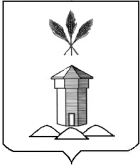 Администрация Бабушкинского муниципального округа Вологодской области                                           ПОСТАНОВЛЕНИЕ18.12.2023                                                                                                  № 1081Об утверждении порядка  и условий предоставления ежегодного дополнительно оплачиваемого отпуска работникам с ненормированным рабочим днем в организациях, финансируемых из бюджета Бабушкинского муниципального округа Вологодской области	В соответствии со статьей 119 Трудового кодекса  Российской Федерации,ПОСТАНОВЛЯЮ:	1. Утвердить Порядок и условия предоставления ежегодного дополнительного отпуска работникам с ненормированным рабочим днем в организациях, финансируемых из бюджета Бабушкинского муниципального округа Вологодской области, согласно приложению к настоящему Постановлению.	2. Признать утратившим силу постановление администрации Бабушкинского муниципального района Вологодской области от 22 марта 2011 № 121 «Об утверждении правил предоставления ежегодного дополнительного оплачиваемого отпуска работникам с ненормированным рабочим днем в муниципальных бюджетных и казенных учреждениях района».	3. Настоящее постановление подлежит официальному опубликованию (обнародованию) в средствах массовой информации и размещению на официальном сайте Бабушкинского муниципального округа Вологодской области в информационно-телекоммуникационной сети «Интернет», постановление вступает в силу со дня его официального опубликования.	4. Контроль за выполнением постановления возложить на начальника Управления правового и кадрового обеспечения администрации Бабушкинского муниципального округа Вологодской области.Глава округа                                                                                     Т.С.  ЖироховаПриложение № 1 к  постановлению администрацииБабушкинского муниципального округаот «18» декабря 2023  № 1081Порядок  и условия предоставления ежегодного дополнительно оплачиваемого отпуска работникам с ненормированным рабочим днем в организациях, финансируемых из бюджета Бабушкинского муниципального округа Вологодской области 	1. Ежегодный дополнительный оплачиваемый отпуск работникам  с ненормированным рабочим днем (далее именуется – дополнительный отпуск) предоставляется за работу в условиях ненормированного рабочего дня отдельным работникам органов местного самоуправления и иных организаций, финансируемых за счет средств бюджета Бабушкинского муниципального округа, если эти работники при необходимости эпизодически привлекаются по распоряжению работодателя к выполнению своих трудовых функций за пределами нормальной продолжительности рабочего времени. 	2. Настоящий порядок распространяется на работников бюджетных, казенных и автономных учреждений округа, полномочия учредителя которых осуществляют органы местного самоуправления Бабушкинского муниципального округа, работников органов местного самоуправления, осуществляющих техническое обеспечение деятельности органов местного самоуправления и работников, обслуживающих органы местного самоуправления округа.	3. Перечень должностей работников с ненормированным рабочим днем, имеющим право на дополнительный отпуск, устанавливается правилами внутреннего трудового распорядка или коллективным договором, или на основании решения руководителя соответствующего органа местного самоуправления округа.	В перечень должностей с ненормированным рабочим днем включаются работники, которым установлен особый режим работы – ненормированный рабочий день, в соответствии с которым отдельные работники могут по распоряжению работодателя при необходимости эпизодически привлекаться к выполнению своих трудовых функций за пределами установленной для них продолжительности рабочего времени.	4. Продолжительность дополнительного отпуска, предоставляемого работникам с ненормированным рабочим днем устанавливается в количестве 3 календарных дней.	Продолжительность дополнительного отпуска по соответствующим должностям устанавливается правилами внутреннего трудового распорядка организации или коллективным договором и по согласованию с учредителем,  зависит от объема работы, степени напряженности труда, возможности работника выполнять свои трудовые функции за пределами нормальной продолжительности рабочего времени и других условий.  	5.  Продолжительность дополнительного отпуска руководителей учреждений устанавливается трудовым договором и решением учредителя и не может быть менее 3 календарных дней и более 10 календарных дней.	6.  Право на дополнительный отпуск возникает у работника независимо от продолжительности работы в условиях ненормированного рабочего дня.  	7. Дополнительный отпуск, предоставляемый работникам с ненормированным рабочим днем, суммируется с ежегодным основным оплачиваемым отпуском (в том числе удлиненным), а также другими ежегодными дополнительными оплачиваемыми отпусками.	8. В случае переноса, ибо неиспользования дополнительного отпуска, а также увольнения право на указанный отпуск реализуется в порядке, установленном трудовым законодательством Российской Федерации для ежегодных оплачиваемых отпусков.	9. Оплата дополнительных отпусков, предоставляемых работникам с нормированным рабочим днем производится в пределах фонды оплаты труда организации или органа местного самоуправления округа.